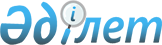 О внесении изменений в решение Каргалинского районного маслихата от 6 января 2020 года № 409 "Об утверждении бюджета Велиховского сельского округа на 2020-2022 годы"Решение Каргалинского районного маслихата Актюбинской области от 23 ноября 2020 года № 521. Зарегистрировано Департаментом юстиции Актюбинской области 30 ноября 2020 года № 7737
      В соответствии с пунктом со статьей 109-1 Бюджетного кодекса Республики Казахстан от 4 декабря 2008 года, статьей 6 Закона Республики Казахстан от 23 января 2001 года "О местном государственном управлении и самоуправлении в Республике Казахстан", Каргалинский районный маслихат РЕШИЛ:
      1. Внести в решение Каргалинского районного маслихата от 6 января 2020 года № 409 "Об утверждении бюджета Велиховского сельского округа на 2020-2022 годы" (зарегистрованное в Реестре государственной регистрации нормативных правовых актов № 6716, опубликованное 21 января 2020 года в Эталонном контрольном банке нормативных правовых актов Республики Казахстан в электронном виде) следующие изменения:
      в пункте 1:
      в подпункте 1):
      доходы- цифры "20 001,2" заменить цифрами "26 938,2";
      в том числе:
      поступления трансфертов - цифры "18 871" заменить цифрами "25 808";
      в подпункте 2):
      затраты – цифры "20 001,2" заменить цифрами "26 938,2";
      пункт 4-1 изложить в следующей редакции:
      "4-1. Учесть в бюджете сельского округа на 2020 год поступление целевых трансфертов из районного бюджета на:
      1) обеспечение санитарии населенных пунктов;
      2) услуги по обеспечению деятельности акима города районного значения, села, поселка, сельского округа.".
      2. Приложение 1 указанного решения изложить в новой редакции согласно приложению к настоящему решению.
      3. Государственному учреждению "Аппарат Каргалинского районного маслихата" в установленном законодательством порядке обеспечить:
      1) государственную регистрацию настоящего решения в Департаменте юстиции Актюбинской области;
      2) размещение настоящего решения на интернет-ресурсе Каргалинского районного маслихата после его официального опубликования.
      4. Настоящее решение вводится в действие с 1 января 2020 года. Бюджет Велиховского сельского округа на 2020 год
					© 2012. РГП на ПХВ «Институт законодательства и правовой информации Республики Казахстан» Министерства юстиции Республики Казахстан
				
      Председатель сессии Каргалинского 
районного маслихата 

А. Байменшина

      Секретарь Каргалинского 
районного маслихата 

Н. Заглядова
Приложение к решению Каргалинского Районного маслихата от 23 ноября 2020 года № 521Приложение 1 к решению Каргалинского Районного маслихата от 6 января 2020 года № 409
Категория
Категория
Категория
Категория
Категория
Сумма, 
тысяч тенге
Класс
Класс
Класс
Класс
Сумма, 
тысяч тенге
Подкласс
Подкласс
Подкласс
Сумма, 
тысяч тенге
Специфика
Специфика
Сумма, 
тысяч тенге
Наименование
Сумма, 
тысяч тенге
I. Доходы
26938,2
1
Налоговые поступления
1129
01
Подоходный налог
420
2
Индивидуальный подоходный налог
420
04
Hалоги на собственность
709
1
Hалоги на имущество
10
3
 Земельный налог
60
4
Hалог на транспортные средства
639
2
Неналоговые поступления
1,2
06
Прочие неналоговые поступления
1,2
1
Прочие неналоговые поступления
1,2
4
Поступления трансфертов 
25808
02
Трансферты из вышестоящих органов государственного управления
25808
3
Трансферты из районного (города областного значения) бюджета
25808
Функциональная группа
Функциональная группа
Функциональная группа
Функциональная группа
Функциональная группа
Функциональная группа
Сумма, 
тысяч тенге
Функциональная подгруппа
Функциональная подгруппа
Функциональная подгруппа
Функциональная подгруппа
Функциональная подгруппа
Сумма, 
тысяч тенге
Администратор бюджетных программ
Администратор бюджетных программ
Администратор бюджетных программ
Администратор бюджетных программ
Сумма, 
тысяч тенге
Программа
Программа
Программа
Сумма, 
тысяч тенге
Подпрограмма
Подпрограмма
Сумма, 
тысяч тенге
Наименование
Сумма, 
тысяч тенге
II. Затраты
26938,2
01
Государственные услуги общего характера
15832,2
1
Представительные, исполнительные и другие органы, выполняющие общие функции государственного управления
15832,2
124
Аппарат акима города районного значения, села, поселка, сельского округа
15832,2
001
Услуги по обеспечению деятельности акима города районного значения, села, поселка, сельского округа
15760,2
022
Капитальные расходы государственного органа
72
07
Жилищно-коммунальное хозяйство
10206
3
Благоустройство населенных пунктов
10206
124
Аппарат акима города районного значения,села,поселка,сельского округа
10206
008
Освещение улиц населенных пунктов
660
009
Обеспечение санитарии населенных пунктов
7565
452
011
Благоустройство и озеленение населенных пунктов
1981
12
Транспорт и коммуникации
900
1
Автомобильный транспорт
900
124
Аппарат акима города районного значения,села,поселка,сельского округа
900
013
Обеспечение функционирования автомобильных дорог в городах районного значения, селах, поселках, сельских округах
900
Функциональная группа
Функциональная группа
Функциональная группа
Функциональная группа
Функциональная группа
Функциональная группа
Сумма, 
тысяч тенге
Функциональная подгруппа
Функциональная подгруппа
Функциональная подгруппа
Функциональная подгруппа
Функциональная подгруппа
Сумма, 
тысяч тенге
Администратор бюджетных программ
Администратор бюджетных программ
Администратор бюджетных программ
Администратор бюджетных программ
Сумма, 
тысяч тенге
Программа
Программа
Программа
Сумма, 
тысяч тенге
Подпрограмма
Подпрограмма
Сумма, 
тысяч тенге
Наименование
Сумма, 
тысяч тенге
III. Чистое бюджетное кредитование
0
Категория
Категория
Категория
Категория
Категория
Сумма, 
тысяч тенге
Класс
Класс
Класс
Класс
Сумма, 
тысяч тенге
Подкласс
Подкласс
Подкласс
Сумма, 
тысяч тенге
Специфика
Специфика
Сумма, 
тысяч тенге
Наименование
Сумма, 
тысяч тенге
5
Погашение бюджетных кредитов
0
01
Погашение бюджетных кредитов
0
1
Погашение бюджетных кредитов, выданных 
из государственного бюджета
0
Функциональная группа
Функциональная группа
Функциональная группа
Функциональная группа
Функциональная группа
Функциональная группа
Сумма, 
тысяч тенге
Функциональная подгруппа
Функциональная подгруппа
Функциональная подгруппа
Функциональная подгруппа
Функциональная подгруппа
Сумма, 
тысяч тенге
Администратор бюджетных программ
Администратор бюджетных программ
Администратор бюджетных программ
Администратор бюджетных программ
Сумма, 
тысяч тенге
Программа
Программа
Программа
Сумма, 
тысяч тенге
Подпрограмма
Подпрограмма
Сумма, 
тысяч тенге
Наименование
Сумма, 
тысяч тенге
IV. Сальдо по операциям с финансовыми активами
0
Приобретение финансовых активов
0
V. Дефицит (профицит) бюджета
0
VI.Финансирование дефицита (использование профицита) бюджета
0